Publicado en  el 25/01/2017 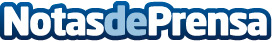 La regla de los 90 minutos demuestra que ese es el tiempo que alguien gasta realizando la tarea más importanteExpertos recomiendan que si se hace caso a esta teoría cada individuo debe descubrir cuál es el momento del día en el que tiene mayor energía y aprovecharlo al máximoDatos de contacto:Nota de prensa publicada en: https://www.notasdeprensa.es/la-regla-de-los-90-minutos-demuestra-que-ese Categorias: Medicina Sociedad http://www.notasdeprensa.es